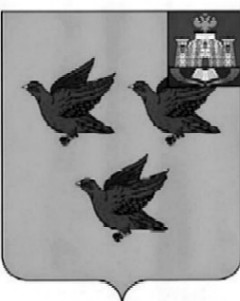 РОССИЙСКАЯ ФЕДЕРАЦИЯОРЛОВСКАЯ ОБЛАСТЬАДМИНИСТРАЦИЯ ГОРОДА ЛИВНЫПОСТАНОВЛЕНИЕ1 апреля    2019 года                                                                                  №  207    г. ЛивныОб утверждении отчета о реализациимуниципальных программ города Ливны Орловской области в 2018 годуВ соответствии с Бюджетным кодексом Российской Федерации, Федеральным законом от  06  октября  2003 года  № 131-ФЗ «Об общих принципах организации местного самоуправления в Российской Федерации», постановлением администрации города Ливны от 05 марта 2013 года  № 11 «О разработке, утверждении и реализации муниципальных программ на территории города Ливны Орловской области» администрация города п о с т а н о в л я е т:          1.Утвердить отчет о реализации муниципальных программ города Ливны Орловской области в 2018 году (приложение).         2. Разместить настоящее постановление на официальном сайте администрации города Ливны в информационно-телекоммуникационной сети Интернет.         3.Контроль за исполнением настоящего постановления возложить на первого заместителя главы администрации города  Л.И.Полунину.        Глава города                                		                                          С. А. Трубицин               Приложение к постановлению                     администрации города Ливны                                                                               от    1 апреля      2019 г.  № 207    Отчет о реализации муниципальных программгорода Ливны Орловской области в 2018 году Общие положенияПеречень муниципальных программ, подлежащих реализации и  финансированию в 2018 году, утвержден постановлением администрации города Ливны  от 17 ноября 2017 года № 787 «Об утверждении перечня муниципальных программ города Ливны, подлежащих реализации в 2018 году». В 2018 году в городе Ливны действовало 17 муниципальных программ, за счет бюджетных средств осуществлялось финансирование 14-ти программ. Общий объем финансирования, предусмотренный программами, составил  929 663,2 тыс. рублей, в том числе 56 240,4  тыс. рублей - средства федерального бюджета; 580 123,2  тыс. рублей  - средства областного бюджета; 293 299,6  тыс. рублей  - средства бюджета города Ливны. Фактически на реализацию муниципальных программ профинансировано  900 768,2 тыс. руб., из них 40 325,4 тыс. руб. – средства федерального бюджета, 570 894,3 тыс. руб. -  средства областного бюджета,  289 548,5 тыс. рублей – бюджет города.  Всего профинансировано 96,9 % от запланированного объема бюджетных средств. Расходы на реализацию мероприятий, предусмотренных муниципальными программами,   составили 86,2 % от всех расходов бюджета.                      Финансирование двух муниципальных программ: «Развитие муниципальной службы в городе Ливны Орловской области на 2017-2019 годы» и «Энергосбережение и повышение энергетической эффективности в городе Ливны Орловской области на 2017-2019 годы» в 2018 году не предусматривалось. Финансирование мероприятий программы «Программа комплексного развития транспортной инфраструктуры города Ливны Орловской области на 2017-2030 г. г.» осуществлялось в рамках муниципальных программ: «Ремонт, строительство, реконструкция и содержание объектов дорожной инфраструктуры города Ливны на 2017-2019 годы» и «Обеспечение безопасности дорожного движения на территории города Ливны Орловской области на 2016-2018 годы».       В структуре фактических расходов на реализацию муниципальных программ доля бюджета города Ливны составила  32,1    %.II. Результаты, достигнутые в рамках реализациимуниципальных  программ  по итогам 2018 года.          1. Муниципальная программа «Развитие архивного дела в городе Ливны Орловской области на 2018-2020 годы».           Целью данной программы  является совершенствование системы организации хранения, комплектования, учета и использования документов архивного фонда города.  На реализацию программы в 2018 году были предусмотрены средства местного бюджета в объеме 50,0 тыс. рублей, выделенные денежные средства освоены в полном объеме, фактическое выполнение составило 100,0 % . В целях обеспечения нормативных условий хранения документов и улучшения их физического состояния, денежные средства  были направлены  на ремонт пожарной сигнализации и проведение картонирования архивных документов.  Плановые целевые индикаторы выполнены на 100,0 %.          2. Муниципальная программа «Культура и искусство города Ливны Орловской области на 2017-2019 годы».        Основной целью программы является развитие отрасли культуры в городе Ливны. В бюджете города на реализацию мероприятий программы предусмотрено 57 441,6 тыс. рублей, в том числе 50 385,2 тыс. рублей - средства городского бюджета, 6901,4 тыс. рублей - средства областного бюджета, 155,0 тыс. руб. – средства федерального бюджета. Фактически выделено и освоено  57284,9 тыс. рублей, из них 50228,5 тыс. руб. – средства муниципального бюджета.В рамках муниципальной программы проведены мероприятия по приведению материально-технической базы культурно - досуговых учреждений в соответствие с современными требованиями, в МБУ «Центр молодежи «Лидер» проведены мероприятия по капитальному ремонту здания, приобретено оборудование.  Все плановые целевые индикаторы выполнены на 100%.		3. Муниципальная программа «Развитие физической культуры и спорта в городе Ливны Орловской области на 2017-2020 годы».          Целью программы является создание условий для развития физической культуры и спорта в городе Ливны. На реализацию мероприятий  программы  в бюджете города Ливны было предусмотрено 29 545,3тыс. рублей, профинансировано и  освоено 22 081,1тыс. рублей, что составляет 74,7 % запланированного объема. Освоение  бюджетных средств не в полном объеме  произошло в результате невыполнения работ подрядчиком по устройству спортивной площадки Чемпион.Целевые показатели результативности  программы за 2018 год составили:- доля населения, систематически  занимающегося физической культурой и спортом – 29,8 %, при плане – 30,0 %;- доля населения с ограниченными возможностями здоровья, систематически занимающегося физической культурой и спортом – 0,42 %, при плане – 1,0 %;- доля населения города, принявшего участие в сдаче норм «Готов к труду и обороне» - 0,38 %, план – 0,9 %;- доля населения города, занятого в экономике, занимающегося физической культурой и спортом  - 72,0 %, план – 68,2 %;- доля учащихся и студентов, систематически занимающихся физической культурой и спортом- 30,5 %, план – 21,0 %;- доля спортсменов, имеющих спортивные звания и выполнивших спортивные разряды – 100,3% (от общей численности занимающихся), план-13,7 %;- доля граждан, получающих дополнительное образование в спортивных учреждениях (в возрасте от 6 до 17 лет) – 19,5 %, план – 21,3 %;- обеспеченности спортивными объектами населения города – 38691 кв. м., плановое значение – 72055 кв. м..4. Муниципальная программа «Образование в городе Ливны Орловской области на 2017-2019 годы».Целью реализации программы является создание оптимальных условий для обеспечения доступного, качественного и конкурентоспособного образования вне зависимости от социального статуса семей обучающихся.В 2018 году на реализацию мероприятий программы запланировано 613 394,4 тыс. руб., из них 427738,9 тыс. руб. составляют средства областного бюджета, 185655,5 тыс. руб. - средства городского бюджета. Фактически выделено 613 327,6 тыс. руб., или 100 %  запланированного объема. В 2018 году завершено капитальное строительство пристройки к зданию МБОУ Гимназия города Ливны, произведён ремонт фасада здания МБОУ «Основная общеобразовательная школа № 11». В рамках подготовки образовательных организаций к новому 2018-2019 учебному году произведен текущий ремонт пищеблоков с заменой напольной и настенной плитки, кровель, систем отопления, водопровода и канализации, заменены аварийные участки электропроводки, выполнен текущий ремонт учебных помещений.В 2018 году продолжилась реализация общеобразовательных программ начального общего, основного и среднего общего образования в соответствии с федеральными государственными образовательными стандартами в общеобразовательных организациях. В 2018-2019 учебном году в школах города введением ФГОС, охвачено 5 026 человек  или 90,2% от общей численности детей.  Детские сады города посещают 2 750 человек. Охват детей от 1 года до 7 лет различными формами дошкольного образования составил 78 %, укомплектованность дошкольных учреждений – 114 %. Местами в детских садах обеспечены все стоявшие на очереди дети в возрасте от 3 до 7 лет. В результате реализации программы очередь в детские сады сократилась. По состоянию на конец 2018 года в очереди для получения места в детском саду состояли 815 человек.В 2018 году с участием средств бюджета города Ливны в 21-дневных сменах загородного лагеря «Алые паруса» отдохнули 112 детей. В рамках загородного отдыха был организован отдых детей в профильных 5-ти и 7-ми дневных сменах: в лагере «Алые паруса» прошла смена «Учебные сборы по основам НВП» для 85-ти юношей 10-х классов, в лагере «Юбилейный» для 20 школьников прошла смена «Школа безопасности».  В две смены был организован пришкольный отдых детей, всего отдохнули 992 ребенка.  За счёт средств бюджетов в 2018 году горячим питанием обеспечены 100 % обучающихся муниципальных общеобразовательных учреждений. В 2018 году на психолого-медико-педагогической комиссии обследовано 976 детей, для них определены и рекомендованы специальные образовательные условия и направления психолого-педагогического сопровождения. По дополнительным образовательным программам обучаются 400 детей и подростков, 125 детей (из которых 65 детей-инвалидов) посещают индивидуальные коррекционно-развивающие занятия, 6 детей-инвалидов находятся на дистанционной форме обучения с использованием компьютерной техники и спутникового телевидения, установленного в рамках реализации ПНПО по направлению «Развитие дистанционного образования детей с ограниченными возможностями здоровья».Выполнение целевых индикаторов программы составило 100%.  5. Муниципальная программа «Доступная среда города Ливны Орловской области на 2017-2019 годы».           Целью реализации программы является  формирование условий для беспрепятственного доступа инвалидов к образовательным организациям. В городе 50 детей-инвалидов дошкольного возраста, 20  из которых посещают детские дошкольные образовательные учреждения. В общеобразовательных учреждениях обучаются 377 детей с ограниченными возможностями здоровья, из которых 98 человек – дети-инвалиды, 21 учащийся занимается на дому, из них 6 детей-инвалидов обучаются по дистанционной форме обучения с использованием компьютерной техники и спутникового телевидения, установленного в рамках реализации ПНПО по направлению «Развитие дистанционного образования детей с ограниченными возможностями здоровья».В 2018 году созданы условия для инклюзивного образования детей с ограниченными возможностями здоровья в МБДОУ «Центр развития ребёнка – детский сад № 16». Проведены ремонтные работы: установка пандуса, дверного блока с расширением проёма, оконного блока, укладка кафельной плитки. Для кабинета учителя-логопеда приобретено компьютерное оборудование со специализированным программным обеспечением для занятий с детьми – инвалидами и детьми с ограниченными возможностями здоровья. Для кабинета педагога-психолога приобретено специализированное дидактическое оборудование «Психодиагностический комплекс «Семаго».На реализацию мероприятий программы в 2018 году запланировано, фактически выделено и освоено в полном объёме 
469, 6 тыс. рублей. За счет показателя  «Доля образовательных организаций, в которых создана безбарьерная среда, позволяющая обеспечить инклюзивное обучение детей инвалидов» целевые индикаторы в 2018 году выполнены на 104,3 %.  6. Муниципальная программа «Ремонт, строительство, реконструкция и содержание объектов дорожной инфраструктуры города Ливны Орловской области на 2017-2019 годы».           Целями  реализации данной Программы являются надлежащее содержание, строительство и ремонт объектов дорожной инфраструктуры в целях доведения их транспортно-эксплуатационного состояния до нормативных требований.В 2018 году на реализацию мероприятий программы запланировано 177 289,4 тыс. рублей, профинансировано  157 959,7 тыс. рублей, в том числе 26 058,6 тыс. рублей составили средства федерального бюджета, 124 681,0 тыс. рублей - средства областного бюджета, 7 220,1 тыс. рублей - средства местного бюджета. Фактическое финансирование составило 89,1 % от запланированного объема. В истекшем году в рамках данной программы произведен  ремонт улично-дорожной сети города в соответствии с утвержденным перечнем дорог, закончена реконструкция моста через реку Сосна, проведены мероприятия по содержанию улично-дорожной сети. Площадь отремонтированных автомобильных дорог общего пользования с твердым покрытием составила 6,8 км.  Плановое значение целевого индикатора выполнено на 113,5 %. Отрицательное  значение по освоению и финансированию запланированных в бюджете денежных средств сложилось в связи с изменением метода монтажа мостовых конструкций и экономией в связи с этим сметной стоимости объекта. Освоение денежных средств на проведение ремонта улично-дорожной сети города составило 98,9 %, по содержанию дорог – 100,0 %.  		7. Муниципальная программа «Благоустройство города Ливны Орловской области на 2017-2019 годы».		Целью программы является комплексное решение проблем благоустройства по улучшению санитарного и эстетического состояния города, повышение  комфортности проживания, озеленение города.В 2018 году на реализацию мероприятий программы запланировано 7 574,5 тыс. рублей, профинансировано и освоено 7 549,5 тыс. рублей, что составляет 99,7 %  запланированного объема. Мероприятия, предусмотренные программой на 2018 год, выполнены.  Выполнение целевых индикаторов составило 100% по всем показателям, кроме одного - «Количество высаженных цветов», выполнение по которому составило 68,7 %.  8. Муниципальная программа «Обеспечение безопасности дорожного движения на территории города Ливны Орловской области на 2016-2018 годы».Целью программы является  повышение безопасности граждан на дорогах города, сокращение социального и транспортного риска, сокращение смертности от дорожно-транспортных происшествий. В рамках данной программы в 2018 году произведено устройство 17-ти светофорных объектов, одного транспортного ограждения, осуществлялось нанесение дорожной разметки, обеспечивалось уличное освещение города и обслуживание светофорных объектов.          В 2018 году на реализацию мероприятий программы запланировано 18 016,9 тыс. рублей, профинансировано и освоено 16 355,4 тыс. рублей, в том числе 13 410,5 тыс. рублей средства местного бюджета, 2 944,9 тыс. рублей средства областного бюджета. Фактическое финансирование составило 90,8 % от запланированного объема, при этом  денежные средства областного бюджета освоены в полном объеме. Экономия денежных средств городского бюджета сложилась в результате реализации на территории города энергосервисного контракта. Плановые значения целевых индикаторов муниципальной программы выполнены.        9. Муниципальная программа «Молодежь города Ливны Орловской области на 2014-2018 годы»      Целью данной программы является обеспечение реализации молодежной политики на территории города Ливны.	На реализацию мероприятий в 2018 году предусмотрено 3 423,6 тыс. рублей, фактически профинансировано и  освоено 3 422,8 тыс. рублей или   100,0 %  запланированного объема. 	В целях создания условий по приобщению несовершеннолетних граждан к труду, получению профессиональных навыков и адаптации к трудовой деятельности  проводилась работа по содействию временной занятости лиц в возрасте 14-18 лет. Всего за 2018 год в рамках временной занятости подростков  было задействовано 153 человека. Из средств бюджета города Ливны на данное мероприятие выделено 100,0 тыс. руб., денежные средства освоены в объеме 99,2 тыс. рублей. 	На профилактику асоциальных явлений в молодежной среде направлено и освоено 30,0 тыс. руб. На мероприятия по нравственному и патриотическому воспитанию подростков и молодежи,  организации досуга подростков и молодежи соответственно направлено 200,0 тыс. рублей. 		     По подпрограмме «Обеспечение жильем молодых семей  города Ливны»  объем финансирования на 2018 год за счет всех источников составил 3 093,6 тыс. рублей, в том числе: средства городского бюджета – 1 639,6 тыс. рублей, областного – 72,7 тыс. рублей, федерального – 1 381,3 тыс. рублей.  Денежные средства освоены в полном объеме. В результате реализации муниципальной программы 6 молодых семей  улучшили жилищные условия при оказании содействия за счет средств федерального, областного и городского бюджетов.          Плановое значение целевого индикатора выполнено на 48,8 %, так как фактическое трудоустройство подростков составило 153 человека при плане 550 человек.10. Муниципальная программа «Поддержка социально-ориентированных некоммерческих организаций города Ливны Орловской области на 2017-2019 годы» 	Целью данной программы является увеличение количества социально-ориентированных некоммерческих организаций, оказание им эффективного содействия посредством активного сотрудничества с ними, вовлечения их в решение социально значимых проблем, увеличение количества социально значимых проектов, содействие в проведении благотворительных акций.  Муниципальной программой на реализацию мероприятий 2018 года предусмотрено 138,0 тыс. руб., с учетом кредиторской задолженности 2017 года в бюджете города выделено 161,0 тыс. рублей, освоено 149,5 тыс. руб. или 92,9 % от запланированного объема. Денежные средства были направлены на выплату ежемесячной доплаты руководителям общественных организаций.  Достижение целевых показателей составило100%.		11. Муниципальная программа «Профилактика правонарушений в городе Ливны Орловской области на 2017-2019 годы».         Целью программы является совершенствование системы профилактики правонарушений на территории города Ливны. На финансирование мероприятий программы в 2018 году предусмотрено 31,0 тыс. рублей  средств городского бюджета, освоение и финансирование составило 100,0 %. Денежные средства были направлены  на личное страхование членов народной дружины.       12. Муниципальная программа «Развитие и поддержка малого и среднего предпринимательства  в городе Ливны  на 2017-2019 годы».      Целью программы является создание на территории города Ливны условий, стимулирующих граждан к осуществлению предпринимательской деятельности и обеспечивающих качественный и количественный рост эффективно работающих субъектов малого и среднего предпринимательства в приоритетных для города отраслях экономики. На финансирование мероприятий программы в 2018 году предусмотрено 40,0 тыс. рублей  средств городского бюджета, фактически денежные средства профинансированы в полном объеме. Бюджетные средства были направлены на предоставление консультационных и информационных  услуг для сектора малого и среднего предпринимательства. Выполнение целевых показателей составило 100,0%       13. Муниципальная программа «Формирование современной городской среды на территории  города Ливны  на 2018-2022 годы».      Целью программы является повышение качества и комфорта городской среды на территории города Ливны.       В 2018 году на реализацию мероприятий программы запланировано 21 725,9 тыс. рублей, в том числе 840,5 тыс. руб. – средства городского бюджета, 8 551,4 тыс. руб. – средства областного бюджета, 12 334,0 тыс. руб. – средства федерального бюджета. Фактическое финансирование мероприятий программы составило 99,2 %.  В рамках данной программы произведен  ремонт двух дворовых территорий, проведены работы по благоустройству общественной территории Центрального парка культуры и отдыха. Выполнение целевых показателей составило 100,0 %      14. Муниципальная программа «Газификация индивидуальной жилой застройки города Ливны на период 2018-2020 годы».Целью программы является обеспечение комфортных условий проживания населения на основе газификации сетевым природным газом микрорайона индивидуальной жилой застройки города. В 2018 году на реализацию муниципальной программы запланировано 500,0 тыс. рублей за счет средств бюджета города Ливны, освоение денежных средств составило 98,0 %. Денежные средства в сумме 490,0 тыс. руб. были направлены на разработку проектно сметной документации на строительство газопровода среднего и низкого давления с установкой ГРПШ. В связи стем, что в 2018 году планировалась только разработка ПСД, целевые индикаторы на 2018 год не устанавливались. III. Оценка эффективностиОценка эффективности реализации муниципальных программ производилась в соответствии с Порядком проведения и критериями ежегодной оценки эффективности реализации муниципальных программ города Ливны Орловской области, утвержденным  постановлением администрации города Ливны от 05 марта 2013 года № 11 «О разработке, утверждении и реализации муниципальных программ на территории города Ливны Орловской области».Эффективность реализации муниципальных программ в 2018 году оценивалась путем одновременного анализа полученных в результате расчета показателей достижения плановых значений индикаторов, измеряющих достижение цели программы  и оценки полноты финансирования программы.Результаты оценки эффективности реализации муниципальных программ по итогам 2018 года  представлены в таблице:  Учитывая, что эффективность реализации муниципальных программ оценивается путем одновременного анализа достигнутых плановых значений индикаторов  и полноты финансирования программы, а также в связи с отсутствием бюджетных средств на финансирование муниципальных программ «Развитие муниципальной службы в городе Ливны Орловской области на 2017-2019 годы» и «Энергосбережение и повышение энергетической эффективности в городе Ливны Орловской области на 2017-2019 годы» оценка эффективности  данных программ по итогам 2018 года не проводилась.  IV. Основные рекомендации по итогам оценки эффективностиреализации муниципальных программ города Ливны в 2018 годуПредставленный годовой отчет о результатах исполнения и оценки эффективности реализации муниципальных программ города Ливны основан на систематизации и обобщении информации о плановых и фактических финансовых расходах, а также степени достижения целевых индикаторов по программам. Учитывая, что вышеуказанный годовой отчет является одним из основных документов, используемых при осуществлении контроля в системе программно-целевого планирования, а муниципальные программы являются одним из основных инструментов реализации органами местного самоуправления города Ливны муниципальной политики в соответствующей сфере деятельности, разработчикам программ предлагается:1. Основываясь на принципе внутренней сбалансированности системы программно-целевого планирования:- обеспечить согласованность основных элементов программ между собой по целям, задачам, мероприятиям, качественным и количественным целевым индикаторам;- предусмотреть при выборе способов и методов достижения целей программ прямую зависимость достижения показателей от объемов финансирования с акцентом на необходимость достижения заданных результатов с наименьшими затратами ресурсов;- по программам, срок реализации которых рассчитан  до 2020 года, рассмотреть вопрос о разработке программ на предстоящий период в установленные законом сроки или о прекращении их реализации. 2. Основываясь на принципе ответственности участников процесса программно-целевого планирования:- в установленные Бюджетным кодексом сроки своевременно приводить  муниципальные программы в соответствие с утвержденными бюджетными ассигнованиями;- при  внесении изменений в муниципальные программы в установленные законом сроки  представлять в уполномоченный орган (комитет экономики, предпринимательства и торговли администрации города) необходимую информацию  для внесения в систему ГАС «Управление»; - обеспечить своевременное предоставление необходимого пакета документов в уполномоченный орган  (комитет экономики, предпринимательства и торговли) для оценки эффективности и результативности реализации муниципальных программ;- обеспечить проведение муниципальных закупок в сроки, позволяющие своевременно и в полном объеме осуществлять запланированные программами мероприятия;- принять меры по повышению качества документации в сфере муниципальных закупок с учетом требований законодательства и заключений контролирующих органов.№п/пНаименование муниципальнойпрограммыОбъем финансирования,тыс. руб.Объем финансирования,тыс. руб.Объем финансирования,тыс. руб.Объем финансирования,тыс. руб.Объем финансирования,тыс. руб.№п/пНаименование муниципальнойпрограммыПредусмотренона 2018 годПредусмотренона 2018 годПрофинансированов 2018 годуПрофинансированов 2018 году% выполнения №п/пНаименование муниципальнойпрограммыВсегов том числе городской бюджетВсегов том числе городской  бюджет% выполнения 1.Развитие архивного дела в городе Ливны Орловской области на 2018-2020 годы50,050,050,050,0100,02.Культура и искусство города Ливны Орловской области на 2017-2019 годы57 441,650 385,257 284,950 228,599,73.Развитие физической культуры и спорта в городе Ливны Орловской области на 2017-2020 годы29 545,322 101,622 081,122 081,174,74.Образование в городе Ливны Орловской области на 2017-2019 годы613 394,4185 655,5613 327,6185 605,6100,05.Доступная среда города Ливны Орловской области на 2017-2019 годы469,652,2469,652,2100,06.Ремонт, строительство, реконструкция и содержание объектов дорожной инфраструктуры города Ливны на 2017-2019 годы177 289,48 866,5157 959,77 220,189,17.Благоустройство города Ливны Орловской области на 2017-2019 годы7 574,57 574,57 549,57 549,599,78.Обеспечение безопасности дорожного движения на территории города Ливны Орловской области на 2016-2018 годы18 016,915 072,016 355,413 410,590,89.Молодежь города Ливны Орловской области на  2014-2018 годы3 423,6 1 969,63 422,81 968,8100,010.Поддержка социально ориентированных некоммерческих организаций города Ливны Орловской области на 2017-2019 годы161,0161,0149,5149,592,911.Профилактика правонарушений в городе Ливны Орловской области на 2017-2019 годы31,031,031,031,0100,012.Развитие и поддержка малого и среднего предпринимательства в городе Ливны на 2017-2019 годы40,040,040,040,0100,013.Формирование современной городской среды на территории города Ливны на 2018-2022 годы21 725,9840,521 557,1671,799,214.Газификация индивидуальной жилой застройки города Ливны на период 2018-2020 годы500,0500,0490,0490,098,0ИТОГОИТОГО929 663,2293 299,6  900 768,2289 548,596,9№ п/пНаименование муниципальной программыОценка достижения плановых значений показателей (индикаторов) муниципальной программыОценка полноты финансирования муниципальной программыПояснения12345Высокий уровень результативностиВысокий уровень результативностиВысокий уровень результативностиВысокий уровень результативности1.Развитие архивного дела в городе Ливны Орловской области на 2018-2020 годы1,01,0Программы характеризуются высоким освоением запланированных финансовых ресурсов, по отдельным программах сложилась экономия денежных средств. Эффективное освоение денежных средств позволило выполнить все запланированные целевые  показатели (индикаторы).2.Культура и искусство города Ливны Орловской области на 2017-2019 годы1,01,0Программы характеризуются высоким освоением запланированных финансовых ресурсов, по отдельным программах сложилась экономия денежных средств. Эффективное освоение денежных средств позволило выполнить все запланированные целевые  показатели (индикаторы).3.Образование в городе Ливны Орловской области на 2017-2019 годы1,01,0Программы характеризуются высоким освоением запланированных финансовых ресурсов, по отдельным программах сложилась экономия денежных средств. Эффективное освоение денежных средств позволило выполнить все запланированные целевые  показатели (индикаторы).4.Доступная среда города Ливны Орловской области на 2017-2019 годы1,01,0Программы характеризуются высоким освоением запланированных финансовых ресурсов, по отдельным программах сложилась экономия денежных средств. Эффективное освоение денежных средств позволило выполнить все запланированные целевые  показатели (индикаторы).5.Обеспечение безопасности дорожного движения на территории города Ливны Орловской области на 2016-2018 годы1,00,91Программы характеризуются высоким освоением запланированных финансовых ресурсов, по отдельным программах сложилась экономия денежных средств. Эффективное освоение денежных средств позволило выполнить все запланированные целевые  показатели (индикаторы).6.Поддержка социально ориентированных некоммерческих организаций города Ливны Орловской области на 2017-2019 годы1,00,93Программы характеризуются высоким освоением запланированных финансовых ресурсов, по отдельным программах сложилась экономия денежных средств. Эффективное освоение денежных средств позволило выполнить все запланированные целевые  показатели (индикаторы).7.Профилактика правонарушений в городе Ливны Орловской области на 2017-2019 годы1,01,0Программы характеризуются высоким освоением запланированных финансовых ресурсов, по отдельным программах сложилась экономия денежных средств. Эффективное освоение денежных средств позволило выполнить все запланированные целевые  показатели (индикаторы).8.Развитие и поддержка малого и среднего предпринимательства в городе Ливны на 2017-2019 годы1,01,0Программы характеризуются высоким освоением запланированных финансовых ресурсов, по отдельным программах сложилась экономия денежных средств. Эффективное освоение денежных средств позволило выполнить все запланированные целевые  показатели (индикаторы).9.Формирование современной городской среды на территории города Ливны на 2018-2022 годы1,01,0Программы характеризуются высоким освоением запланированных финансовых ресурсов, по отдельным программах сложилась экономия денежных средств. Эффективное освоение денежных средств позволило выполнить все запланированные целевые  показатели (индикаторы).10.Газификация индивидуальной жилой застройки города Ливны на период 2018-2020 годы-1,0Программы характеризуются высоким освоением запланированных финансовых ресурсов, по отдельным программах сложилась экономия денежных средств. Эффективное освоение денежных средств позволило выполнить все запланированные целевые  показатели (индикаторы).РезультативныеРезультативныеРезультативныеРезультативные1.Ремонт, строительство, реконструкция и содержание объектов дорожной инфраструктуры города Ливны на 2017-2019 годы1,00,89Программы характеризуются высокой степенью освоения денежных средств. По двум программам отмечается низкий уровень выполнения плановых значений целевых показателей (индикаторов). По данным программам необходимо своевременно проводить  корректировку показателей (индикаторов) согласно запланированному финансированию, так как в отдельных программах прослеживается значительное завышение плановых показателей, и осуществлять изменение бюджетных ассигнований.2.Благоустройство города Ливны Орловской области на 2017-2019 годы0,691,0Программы характеризуются высокой степенью освоения денежных средств. По двум программам отмечается низкий уровень выполнения плановых значений целевых показателей (индикаторов). По данным программам необходимо своевременно проводить  корректировку показателей (индикаторов) согласно запланированному финансированию, так как в отдельных программах прослеживается значительное завышение плановых показателей, и осуществлять изменение бюджетных ассигнований.3.Молодежь города Ливны Орловской области на  2014-2018 годы0,491,0Программы характеризуются высокой степенью освоения денежных средств. По двум программам отмечается низкий уровень выполнения плановых значений целевых показателей (индикаторов). По данным программам необходимо своевременно проводить  корректировку показателей (индикаторов) согласно запланированному финансированию, так как в отдельных программах прослеживается значительное завышение плановых показателей, и осуществлять изменение бюджетных ассигнований.Низкий уровень результативностиНизкий уровень результативностиНизкий уровень результативностиНизкий уровень результативности1.Развитие физической культуры и спорта в городе Ливны Орловской области на 2017-2020 годы0,540,75Муниципальная программа характеризуется низкими показателями достижения целевых индикаторов и освоения бюджетных средств. Отрицательное влияние  на освоение денежных средств оказало невыполнение подрядчиком обязательств по устройству спортивной площадки Чемпион. Исполнителю муниципальной программы необходимо обратить внимание на целевые индикаторы, так как отдельные из них отражены некорректно.